Bitte die Informationen zu den Zusatzstoffen und Allergen auf gesonderten Blatt beachten!MittagessenSpeiseplan vom 27.06.22 bis 01.07.22MittagessenSpeiseplan vom 27.06.22 bis 01.07.22MittagessenSpeiseplan vom 27.06.22 bis 01.07.22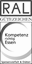 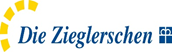 KindergerechtesMenü 3 VegetarischMenü 3 VegetarischBewusst Gesund *MontagMontagChicken Nuggets8,a,a1 
Ketchupi
Kroketteng
Bunte Karotten1Goudagemüsestäbchen ga1,c iKetchupi
Kroketteng
Bunte Karotten1Goudagemüsestäbchen ga1,c iKetchupi
Kroketteng
Bunte Karotten1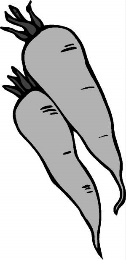 MontagMelone Melone Melone Melone DienstagDienstagBratwurstschnecke (Schwein)4,8,f 
Bratensaucea,a1,a3,f,i
Gabelspaghettia,a1,c
Gurkensalat1,4,gTomatensoßeGabelspaghettia,a1,c
Gurkensalat1,4,gTomatensoßeGabelspaghettia,a1,c
Gurkensalat1,4,gKalbsragout3,a 
Gabelspaghettia,a1,c
Gurkensalat1,4DienstagEis 1,g,a1   Eis 1,g,a1   Eis 1,g,a1   Eis 1,g,a1   MittwochMittwochSpaghettia,a1,c 
Bolognese (Rind)1,a
Hartkäse gerieben1,2,g
Joghurt-Dressing1,4,g,j BlattsalatSpaghettia,a1,c 
TomatensoßeHartkäse gerieben1,2,g
Joghurt-Dressing1,4,g,j BlattsalatSpaghettia,a1,c 
TomatensoßeHartkäse gerieben1,2,g
Joghurt-Dressing1,4,g,j Blattsalat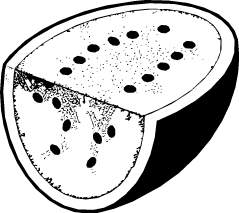 MittwochSahnepuddingg Sahnepuddingg Sahnepuddingg Sahnepuddingg DonnerstagDonnerstag[1] 
Käsespätzlea,a1,c,g
Zwiebelschmelzeg
Essig-Öl-Dressing1,3,5,l
Gurken-Tomaten Salat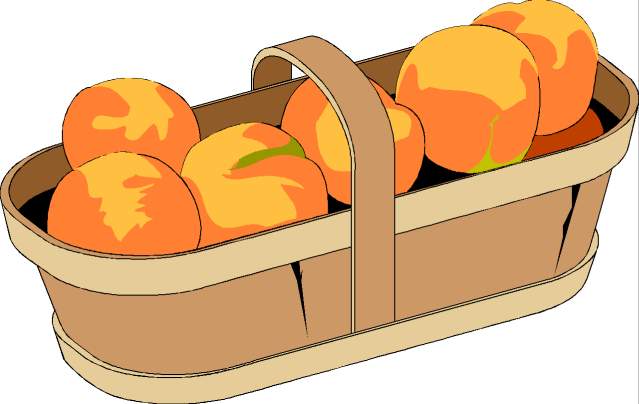 DonnerstagFrisches Obst Frisches Obst Frisches Obst Frisches Obst FreitagFreitagRindfleischmaultaschen in Brühea,a1,c,i 
Kartoffelsalat mit Blattsalat1,4,j
Essig-Öl-Dressing1,4 Vegetarische Maultaschena,a1,c,iKartoffelsalat mit Blattsalat1,4,j
Essig-Öl-Dressing1,4Vegetarische Maultaschena,a1,c,iKartoffelsalat mit Blattsalat1,4,j
Essig-Öl-Dressing1,4FreitagKirschjoghurtg Kirschjoghurtg Kirschjoghurtg Kirschjoghurtg 